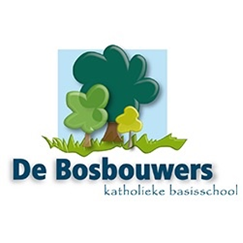 Beste ouder(s), verzorger(s),Dit is de jaarbijlage 2020-2021 van de RKBS De Bosbouwers. Het is de bedoeling om deze jaarbijlage te gebruiken, als aanvulling op de schoolgids, welke digitaal beschikbaar is via onze website. In de schoolgids wordt onze visie op en richting van ons onderwijs uit de doeken gedaan. In deze jaarbijlage staan de organisatorische zaken, die per jaar wijzigen. Wij vinden het belangrijk om u goed te informeren. Buiten het directe contact, dat u met de groepsleerkracht of de directeur heeft, proberen wij u zo goed mogelijk te informeren. Daarvoor gebruiken wij verschillende kanalen. Belangrijke brieven gaan via de mail, korte berichten en de planning van activiteiten worden via de schoolapp gecommuniceerd. Daarnaast sturen wij iedere twee weken het laatste nieuws via de “De Bosbode”, deze ontvangt u ook per mail en is terug te vinden op de website van de school. De meer algemene informatie staat in onze schoolgids. Wij hopen u op deze manier zo volledig  mogelijk te informeren over de gang van zaken op onze school. Tevens hopen wij op een prettige samenwerking en een leerzaam schooljaar voor uw kind(eren). Met vriendelijke groet, Het team van RKBS De Bosbouwers. Adressen 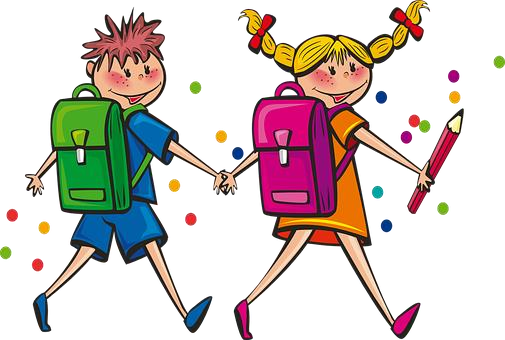 RKBS De Bosbouwers                  Liesbos 12                       2134 SB Hoofddorp                   Telefoon: 023-5553290 E-mail: info@debosbouwers.nl MRArjan Versteeg 		Voorzitter	      	Oudergeleding                                  Wendy Boekel 		(secretaris)                  	Oudergeleding                             Ruben van Riemsdijk 		(lid)			OudergeledingTrudie Dodemont	 	Algemeen lid)		Personeelsgeleding		Gaby van Willigen 		(lid, groep 1-2a)	Personeelsgeleding		Ouderraad                    Annemieke den Hoet  	(voorzitter)                        Michelle Verhoeven 		(penningmeester)                  Lucie van Vuuren 		(secretaris)  Anita Bijl 			(algemeen lid)Ruth Calle 			(algemeen lid)Namens het team schuiven Mandy van Bergen en Hannah van Nieuwmegen aan bij de OR vergaderingen. Bestuur: Stichting Meer Primair Postadres: Meer Primair Postbus 223 2130 AE Hoofddorp telefoon: 023-5542350 www.meerprimair.nl BSOSKH locatie WigwamTelefoon: 023-5672020 www.kinderopvanghaarlemmermeer.nl info@kinderopvanghaarlemmermeer.nl Babbels locatie LiesbosTelefoon: 023-5617338www.kdvbabbels.nlliesbos@kdvbabbels.nlLisette Rosken: 06-22885360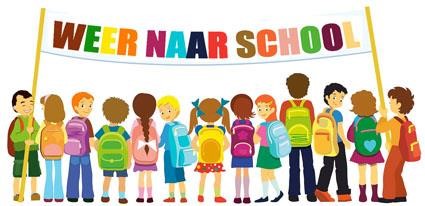 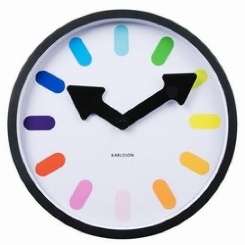 SCHOOLTIJDEN SAMENSTELLING VAN HET TEAM GROEPSLEERKRACHTEN 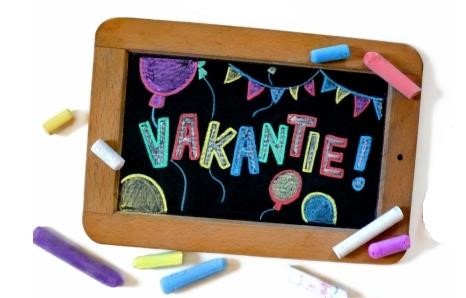 VAKANTIES 2020 - 2021 STUDIEDAGEN ORGANISATIE DAGEN UITSTROOMGEGEVENS NAAR HET VOORTGEZET ONDERWIJS 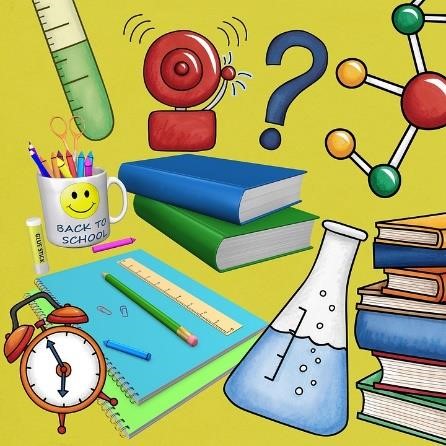 Afgelopen schooljaar 2019/2020 zaten er 30 leerlingen in groep 8 van RKBS De Bosbouwers. Deze leerlingen hebben de volgende adviezen voor VO gekregen:  Onze leerlingen hebben niet deelgenomen aan de CITO eindtoets  basisonderwijs 2020. Dit vanwege de Corona crises waardoor landelijk geen eindtoets is afgenomen.BEWEGINGSONDERWIJS De groepen 1 en 2 hebben gymlessen in de speelzaal. Op school heeft elk kind een gymtas, waarin de gymkleren worden bewaard. Geeft u a.u.b. makkelijke kleding mee die het kind zelfstandig kan uit- en aantrekken, (gym)schoenen met klittenband of elastiek en was de gymkleding regelmatig. Het is aan te raden om de schoenen te voorzien van een naam.  Vanaf groep 3 hebben de leerlingen twee keer per week gymlessen in De Boskern, deze zaal is gelegen op ons scholeneiland. De gymlessen worden op dinsdag, woensdag, donderdag en vrijdag verzorgd door de vakleerkracht. Denk op deze dagen aan gymkleding en schoenen met witte zolen. Het dragen van gymschoenen is verplicht. Wij vragen u om de kleding/schoenen te voorzien van een naam.   groepen 1-8inloopSchoolophalen met uitlooptijdmaandag t/m vrijdag8.15 - 8.30 u 8.30 - 14.15 u14.15 - 14.30 u2020-2021Functie/TaakNaamDirectieAdrienne van BeinumIntern begeleiderDineke WeltersBouwcoördinator  onderbouwAnnicka van StratenBouwcoördinator middenbouwAnita BoïngBouwcoördinator bovenbouwMildred van de BergTaalspecialist/RTAnnelies van HaeringenICTIrene van der PeetGedragsspecialist & contactpersoonEls VerstraetenVakleraar  gymKjeld LaarhuisLerarenondersteunerBianca Croon-BotheOnderwijsassistentCarla MolOnderwijsassistentInge van EngelshovenAdministratieInge van EngelshovenEventcoördinatorMandy van Bergen EventcoördinatorHannah NieuwmegenConciërgeLaarbi BargachBegeleider meergroepMieke SchulzNT2 begeleiding OBMandy van BergenNT2 begeleiding BBAnita Boing NT2 begeleiding vanaf 7-12Gaby van Willigen GroepLeerkracht(en)1/2AGaby van Willigen1/2BMandy van Bergen (ma,di,woe)1/2BPetra van Rijn (do,vrij)1/2CJudith Hulsbosch3Linda Clemens (ma,di,woe)3Mieke Klinkenberg (woe,do,vrij)3/4Annicka van Straten (ma,di)3/4Irene van der Peet (woe,do,vrij)3/4Fabienne LIO (do)4Els Verstraeten (ma,di)4Janneke de Jong (woe,do,vrij)5Monique van der Laan (ma,di,woe)5Annelies van Haeringen (woe,do,vrij)6Anita Boïng (ma,di)6Aukje Hamstra (woe,do,vrij)6/7Mildred (ma,di,woe)6/7Trudie (woe,do,vrij)7Hannah 7Julia van der Knaap LIO (ma,di)8AAndre 8AJan Nelissen LIO (ma,di)8BPatriciaHerfstvakantie 12 oktober 2020 t/m 16 oktober 2020Kerstvakantie21 december 2020 t/m 01 januari 2021 Voorjaarsvakantie22 februari 2021 t/m 26 februari 2021Pasen2 april 2021 t/m 5 april 2021Meivakantie26 april 2021 t/m 07 mei 2021 Hemelvaart13 mei 2021 t/m 14 mei 2021Pinksteren23 mei 2021 t/m 24 mei 2021Zomervakantie10 juli 2021 t/m 22 augustus 2021Vrijdag 2 oktober 2020Maandag 5 oktober 2020Maandag 23 november 2020Vrijdag 29 januari 2021Woensdag 17 maart 2021Maandag 14 juni 2021Vrijdag 9 juli 2021Advies:  Praktijk onderwijsVMBObasis VMBObasis/kader VMBO  Kader   MAVO   MAVO MAVO HAVO HAVO VWO   VWOGroep 8 2020-20217%3%3%3%40%17%20%3%3%